Série des exercices N° 012eme année collège (2APIC)Matière : Physique et ChimieExercice 1 : Compléter les phrases suivantes :L’atmosphère terrestre est une………..…qui entoure la terre.L’atmosphère se compose de quatre couches, sont : ……..……, …..………, ……...…. et ……..……. La stratosphère contient le gaz………….. qui absorbe les rayons ultraviolets émis par le soleil. Exercice 2 : Répondez par Vrai ou Faux :Le vent est le déplacement vertical de l’air          ….....La zone de basse pression appelée dépression (D) …...La troposphère a une épaisseur d’environ 15 km  ……Nous vivons dans la mésosphère                          ….....Exercice 3 : Compléter le schéma ci-dessous avec les mots suivants :L’air chaud ; l’air froid ; haute pression ; basse pression ; le ventExercice 4 : Mettez les mots suivants dans la bonne place :dioxygène ; diazote ; manomètre ; mélange ; pascal ; 1,3g ; gazLa pression d’un gaz se mesure avec un.….…..L’unité de mesure de la pression est le …………L’air est un ………. constitué principalement de deux ……… : environ 20% de………..et 80% de…………Dans les conditions normales de température et de pression, la masse d’un litre d’air est de…………Exercice 5 :                   La pression de l'air enfermé dans une seringue est mesurée avec un manomètre. Le manomètre indique    1000 hPa. Lorsque l’on déplace le piston, le manomètre indique 1100 hPa. Le piston a-t-il été poussé ou tiré ? Que peut-on conclure ?Une salle a pour dimensions : 10,5 m × 8m × 3mCalculer le volume d’air contenu dans la salle en         mètre cube et en litre.Calculer la masse d’air contenu dans la salle.Calculer le volume de dioxygène contenu dans la sale.Exercice 6 :On pèse un ballon gonflé, on trouve une masse de477,5g. A l’aide d’une « aiguille » creuse reliée à un tuyau, on lui retire 1,5L d’air, comme le montre le schéma.On pèse à nouveau le ballon et on retrouve une masse de 475,5g. Déduire de cette expérience la masse d’1L d’air.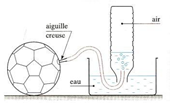 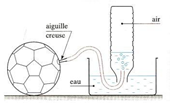 …………….……..………………..….……………….…..……………….…..…………………... Exercice 7 : Compléter le tableau suivant :Exercice 8 :La molécule de propane est composée de 3 atomes de carbone et de 8 atomes d’hydrogène. Ecrire sa formule chimique :……………………………………………………….Exercice 9 : Compléter le tableau suivant :Exercice 10 :                       Soient les formules suivantes : Cl2, CO2, CH4, O3, NH3, H2. Classer ces molécules en corps pur simples et corps pur composés :